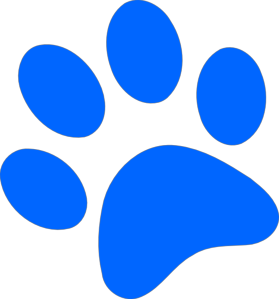 ------------------------------------------------------------------------------------------------------------------------------------------------------------------